Уважаемые коллеги!С 18 по 21 апреля 2019 года в Санкт-Петербурге состоится одно из ключевых педагогических событий – I Всероссийский педагогический съезд «Моя страна». Программа съезда «Моя страна» предусматривает обсуждение актуальных вопросов развития отечественного образования в формате конференции, дискуссионных площадок, круглых столов, мастер-классов при участии членов рабочих групп Министерства просвещения Российской Федерации, Министерства науки и высшего образования Российской Федерации, членов Экспертного Совета по образованию Государственной Думы Федерального Собрания Российской Федерации, научных деятелей Российской Академии Образования и других экспертов при поддержке общественно-профессионального объединения «Невская Образовательная Ассамблея».Также в рамках съезда «Моя страна» пройдет церемония награждения лауреатов Всероссийского конкурса «500 лучших образовательных организаций страны – 2019». Лауреатам конкурса вручается медаль «500 лучших образовательных организаций страны – 2019», которая подтверждается дипломом (по номинациям). Всероссийский педагогический съезд «Моя страна» – профессиональная площадка лидеров современного российского образования для обмена опытом и мнениями, где обсуждаются концептуальные вопросы развития образования в регионах страны.Основные направления работы съезда:Нормативно-правовое обеспечение деятельности образовательной организацииУправление современной образовательной организацией: новые форматыПроблемы, обусловленные реализацией ФГОС, требованиями профессиональных стандартов (пути их решения). Успешные практикиТребования к условиям реализации ОП по ФГОС из списка профессий и специальностей ТОП-50Инновационная деятельность руководителя и педагога в условиях реализации образовательных и профессиональных стандартов. Цифровизация и профессиональная подготовка педагоговОценка качества образования: новые тенденцииОсновные вопросы эффективного внедрения стандартов WorldSkills в образовательный процесс Система дополнительного профессионального образования 2019Доступное дополнительное образование детей и взрослыхИнтеграция основного и дополнительного образования Цифровые технологии и ИКТ в образовательной деятельностиСоциализация детей-инвалидов и детей с ОВЗ в условиях реализации действующих образовательных стандартов. Развитие инклюзивного образованияВоспитание гражданственности и патриотизма. Новые технологии как зона педагогического просвещенияРабота с одарёнными детьмиПрофессиональное волонтерство в образовании: пути развитияФинансовые механизмы функционирования ОО в современных условиях. Приносящая доход деятельность и др. Конкурс проводится ежегодно в 2 этапа: отборочный - с 10 февраля по 15 апреля 2019 года, финальный - с 18 по 20 апреля 2019 года, церемония награждения – 20 апреля 2019 года. В случае принятия решения об участии в Съезде «Моя страна» и конкурсе просим отправить заполненный регистрационный лист по e-mail: newobr-info@mail.ru, newobr@mail.ru (ТЕМА ПИСЬМА: СЪЕЗД-2019). Координаторы ответят на Ваши вопросы по тел.: (812) 677 87 24, 988 42 02, 931 41 73.С уважением,председатель организационного комитета, директор Центра непрерывного образования и инноваций в г. Санкт-Петербург                           З  а  в  р  а  ж  и  н                                       В.В. ЗавражинI Всероссийский педагогический съезд «Моя страна»Всероссийский конкурс «500 лучших образовательных организаций страны – 2019» Лауреатам конкурса вручается медаль «500 лучших образовательных организаций страны – 2019», которая подтверждается дипломом (по номинациям). 500 Лауреатов конкурса будут определены по 5 основным номинациям:Лучшая организация дополнительного профессионального образования – 2019Лучшая организация среднего профессионального образования – 2019Лучшая общеобразовательная организация – 2019Лучшая организация дополнительного образования детей и взрослых – 2019Лидер в области дошкольного образования - 2019Дополнительные номинации конкурса:Лучшая инновационная образовательная организация - 2019Лучшая школа-интернат - 2019Лучшая сельская школа - 2019Лучшая образовательная организация, реализующая адаптированные ОП - 2019Лучшая школа для детей с ОВЗ - 2019Лучшая инклюзивная школа - 2019Лучшая санаторная школа - 2019Лучшая школа с этно-культурным компонентом - 2019Лучшая национальная школа - 2019Лучший центр диагностики и консультирования - 2019Лидер в области внедрения инновационных технологий - 2019Лидер в области духовно-нравственного и патриотического воспитания - 2019Лидер в создании комфортной образовательной среды - 2019Специальные номинации конкурса:«За обучение и воспитание»«Событие года - 2019»«Открытие года - 2019»Также организация имеет право самостоятельно сформулировать номинацию и отправить материалы на рассмотрение. Организационный комитет и Экспертный совет Конкурса оставляют за собой право введения дополнительных номинаций в зависимости от специфики поданных материалов, а также особого мнения Экспертного совета Конкурса. Ознакомиться с Положением можно на сайте www.newobrazovanie.ru в разделе «500 лучших образовательных организаций страны - 2019». КООРДИНАТОРЫГенеральный сервис-агент, обеспечивающий проведение I Всероссийского педагогического съезда «Моя страна» и Всероссийского конкурса «500 лучших образовательных организаций страны – 2019» - отдел конгрессно-выставочной деятельности Центра непрерывного образования и инноваций в г. Санкт-Петербургтел. (812) 677-87-24, 931-41-73, 988-42-02194223, г. Санкт-Петербург, ул. Курчатова, 10 (ст. м. «Политехническая»)Email: newobr@mail.ru, newobr-info@mail.ru адрес сайта http://www.newobrazovanie.ruI Всероссийский педагогический съезд «Моя страна»Всероссийский конкурс «500 лучших образовательных организаций страны – 2019» РЕГИСТРАЦИОННЫЙ ЛИСТВ стоимость программы (18 – 21 апреля 2019 г.) входит:регистрационный взнос и организационные расходы по проведению деловой программы;раздаточный материал (в электронном виде);обучение с выдачей удостоверения о повышении квалификации «Менеджмент в образовании: обеспечение развития и эффективной деятельности образовательной организации, 72 часа»;круглые столы, работа по секциям, стратегическая сессия, мастер-классы;выездная рабочая сессия на базе ведущих образовательный организации Санкт-Петербурга (на выбор);сертификат участника, свидетельство о транслировании педагогического опыта;обеды, кофе-брейки, ужины;торжественный вечер в честь лауреатов конкурса; обзорная экскурсия по вечернему Санкт-Петербургу;экскурсия в Царское Село (посещение Екатерининского дворца и «Янтарной комнаты»);экскурсия в Павловск (посещение парка и Дворца);экскурсия в Меншиковский дворец или Юсуповский дворец;услуги гида, передвижение по городу на комфортабельных автобусах, трансфер из аэропорта.Церемония награждения лауреатов конкурса проводится в торжественной обстановке в банкетном ресторане гостиницы «Москва****». В церемонии принимают участие видные государственные, общественные и научные деятели, представители общественных организаций, представители СМИ.Стоимость 4-х дневной программы - 29 700 рублей, сопровождающим предоставляется скидка. Возможно дистанционное участие, в этом случае стоимость составит – 12 300 рублей, для членов Невской Образовательной Ассамблеи – 9 900 рублей.Стоимость участия только в работе Съезда (без участия в конкурсе) – 24 900 рублей.Просим Вас отправить заполненный регистрационный лист в течение 5 (пяти) дней со дня получения данной информации по e-mail: newobr-info@mail.ru, newobr@mail.ru.* Для вступления в Невскую Образовательную Ассамблею (НОА) необходимо направить заявление на рассмотрение по e-mail: new_obr @mail.ru. (Форма заявления размещена на сайте www.newobrazovanie.ru ).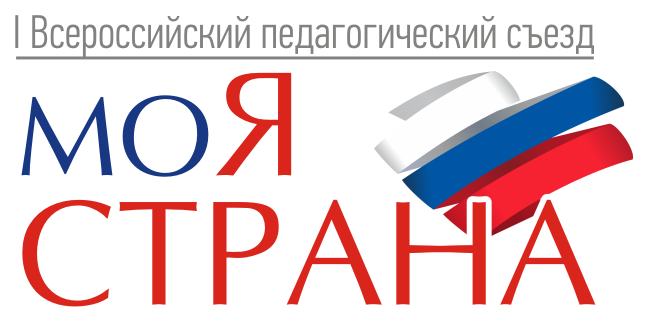 
I Всероссийский 
педагогический съезд
«Моя страна»Всероссийский конкурс  
«500 лучших образовательных 
организаций страны - 2019»Исх. № 877/8 от 05.03.2019 г.                          Руководителям ОУ (по списку)Наименование образовательной организации в соответствии с Уставом (для наградной символики, списков)ИНН/КПП организацииАдрес официального сайта ООФамилия, имя, отчество руководителя организации (полностью), ученая степеньЮридический адресПочтовый адрес
(для отправки наградной символики)Наименование конкурсной номинацииФамилия, имя, отчество лица, ответственного за подготовку конкурсных материаловКонтактный телефон (с кодом города), мобильный, e-mailФорма участия 
(очная/заочная)Заказ гостиницы (отель Москва****) 1-местный номер1-местный номер2-местный номер2-местный номерЗаказ гостиницы (отель Москва****) дата
заезда:дата выезда:дата 
заезда:дата выезда:Даю согласие на обработку персональных данных и разрешение на размещение информации об участии в сети Интернет, буклетах и периодических изданиях с возможностью редакторской обработки. Подтверждаю, что персональные данные третьих лиц, указанных в регистрационном листе предоставлены с их согласия.Даю согласие на обработку персональных данных и разрешение на размещение информации об участии в сети Интернет, буклетах и периодических изданиях с возможностью редакторской обработки. Подтверждаю, что персональные данные третьих лиц, указанных в регистрационном листе предоставлены с их согласия.Даю согласие на обработку персональных данных и разрешение на размещение информации об участии в сети Интернет, буклетах и периодических изданиях с возможностью редакторской обработки. Подтверждаю, что персональные данные третьих лиц, указанных в регистрационном листе предоставлены с их согласия.Даю согласие на обработку персональных данных и разрешение на размещение информации об участии в сети Интернет, буклетах и периодических изданиях с возможностью редакторской обработки. Подтверждаю, что персональные данные третьих лиц, указанных в регистрационном листе предоставлены с их согласия.Даю согласие на обработку персональных данных и разрешение на размещение информации об участии в сети Интернет, буклетах и периодических изданиях с возможностью редакторской обработки. Подтверждаю, что персональные данные третьих лиц, указанных в регистрационном листе предоставлены с их согласия.должность руководителя                                   подпись, печать                                                        расшифровкадолжность руководителя                                   подпись, печать                                                        расшифровкадолжность руководителя                                   подпись, печать                                                        расшифровкадолжность руководителя                                   подпись, печать                                                        расшифровкадолжность руководителя                                   подпись, печать                                                        расшифровка